V OGÓLNOPOLSKI KONKURS PLASTYCZNY „Jan Paweł II – Miłośnik przyrody''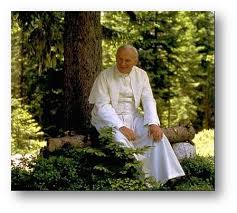  Patronat honorowy: Wójt Gminy Czarny Dunajec Józef Babicz	Organizator:Szkoła Podstawowa im. Jana Pawła II w PodszkluCentrum Kultury i Promocji w Czarnym Dunajcu	Konkurs jest inspirowany życiem i działalnością Patrona naszej szkoły -  Świętego Jana Pawła II. Ma on na celu pogłębienie wśród dzieci wiedzy o życiu i działalności papieża, uwrażliwianie na piękno stworzonego świata, przybliżenie wartości chrześcijańskich, a przede wszystkim wskazywanie dobrych wartości  w życiu młodego człowieka.Cele konkursu:kultywowanie pamięci o papieżu, który kochał przyrodę, pogłębianie zainteresowania dzieci osobą i nauczaniem Świętego Jana Pawła II, promocja talentów,integracja szkół,inspirowanie dzieci do aktywności twórczej.Adresaci konkursu:- uczniowie szkół podstawowych.Zasady uczestnictwa: KONKURS PLASTYCZNY – „Jan Paweł II – miłośnik przyrody”Uczestnicy konkursu wykonują pracę plastyczną zgodnie z hasłem:               „Jan Paweł II – Miłośnik przyrody''   Format prac: A4 lub A3. Technika wykonania – dowolna: malarstwo, rysunek, techniki mieszane (oprócz prac przestrzennych).Praca musi być wykonana tylko przez jednego autora, bez pomocy osób trzecich (prace zbiorowe nie będą brane pod uwagę).Uczestnik konkursu składa tylko jedną pracę, szkoła w każdej kategorii maksymalnie może złożyć 3 prace.Prace prosimy oprawić w passe- portout.Prace zrolowane, zniszczone w wyniku niewłaściwego opakowania, nadesłane po terminie oraz niezgodne z regulaminem nie będą oceniane.Do każdej pracy powinny być dołączone:  imię i nazwisko autora, adres, klasa, kategoria, dane szkoły, imię i nazwisko opiekuna pracy według metryczki stanowiącej załącznik nr 1 do niniejszego regulaminu.Termin nadsyłania prac do 14.10.2016 r. na adres:Szkoła Podstawowa im. Jana Pawła II w PodszkluPodszkle 47,   34-472 PiekielnikKryteria oceny:Prace zostaną ocenione w dwóch grupach wiekowych:          I grupa: kl. I-III          II grupa: kl. IV-VIPowołana przez organizatora komisja weźmie pod uwagę:      - zgodność z tematyką konkursu,       - oryginalność spojrzenia autora na tematykę,      - walory artystyczne,      - samodzielność wykonania pracy.Autorzy nagrodzonych i wyróżnionych prac otrzymają dyplomy oraz nagrody rzeczowe.Prace konkursowe nie podlegają zwrotowi.Nagrody:Wyniki konkursu zostaną ogłoszone na naszej stronie internetowej (adres strony: www.sppodszkle.npx.pl   ) do 21 października 2016 roku.Nagrody zostaną wysłane pocztą.Uwagi organizacyjne:Udział w konkursie jest równoznaczny z akceptacją Regulaminu oraz wyrażeniem zgody na przetwarzanie danych osobowych uczestnika przez Organizatorów dla celów organizacyjnych i promocyjnych Konkursu zgodnie z ustawą z dnia 29.08.1997r. o ochronie danych osobowych /Dz.U.Nr101 z 2002r.,poz.926 z póź.zm./Bliższych informacji na temat konkursów można zasięgać pod numerem telefonu szkoły: 18-285-70-07 Załącznik nr 1 METRYCZKA PRACY(prosimy wypełniać drukowanymi literami)Imię i nazwisko autora pracy:Klasa, kategoria:Dokładny adres szkoły:Pieczątka szkoły:Dokładny adres szkoły:Telefon,  e-mail szkoły: Imię i nazwisko opiekuna pracy:………………………………………………………………..              (podpis opiekuna pracy)Wyrażam zgodę na:Umieszczenie i przetwarzanie moich danych osobowych w bazie danych adresowej organizatora, we wszelkich działaniach związanych z V Ogólnopolskim Konkursem Plastycznym pod hasłem: „Jan Paweł II –  Miłośnik przyrody.”Wykorzystanie przez organizatora moich prac do celów edukacyjnych oraz ich publikacji we fragmentach lub w całości z zachowaniem praw autorskich.…………………………………………………….Wyrażam zgodę na:Umieszczenie i przetwarzanie moich danych osobowych w bazie danych adresowej organizatora, we wszelkich działaniach związanych z V Ogólnopolskim Konkursem Plastycznym pod hasłem: „Jan Paweł II –  Miłośnik przyrody.”Wykorzystanie przez organizatora moich prac do celów edukacyjnych oraz ich publikacji we fragmentach lub w całości z zachowaniem praw autorskich.…………………………………………………….